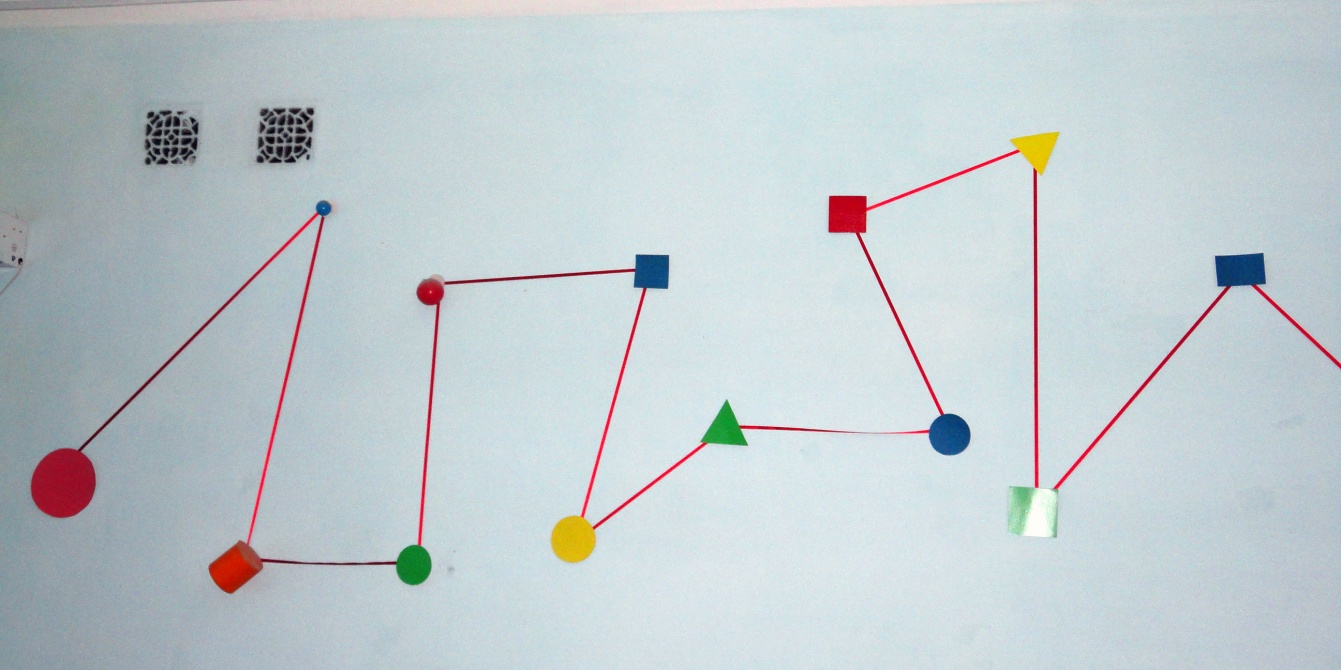 Тренажер для развития прослеживающей функции глаза с объемными и плоскостными фигурами.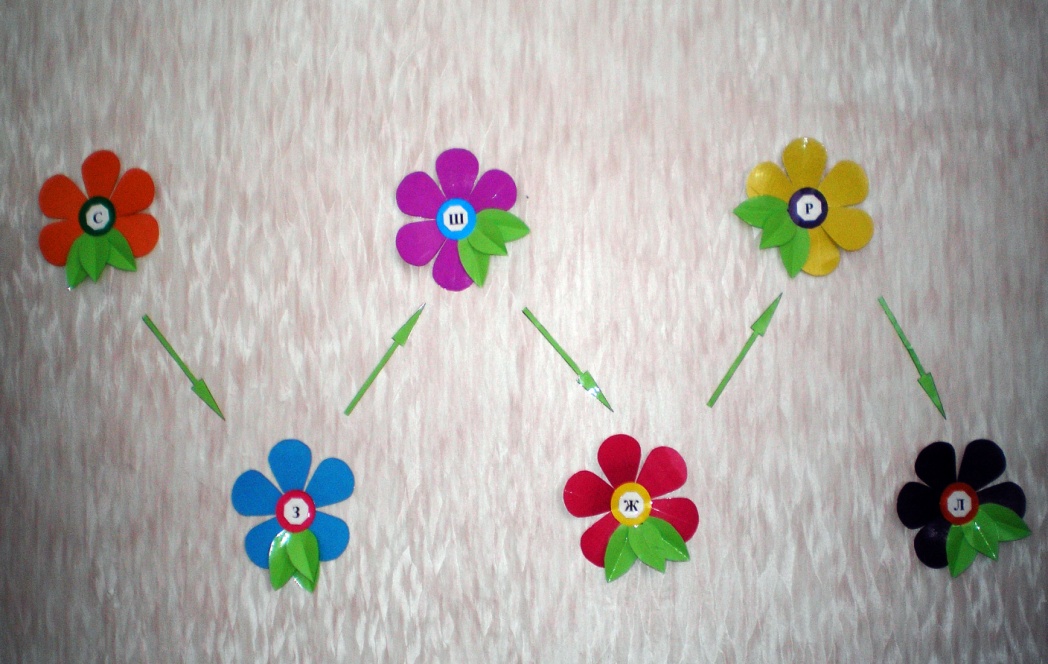                                      Тренажер для развития прослеживающей функции глаза с буквами, (цифрами и т.д.)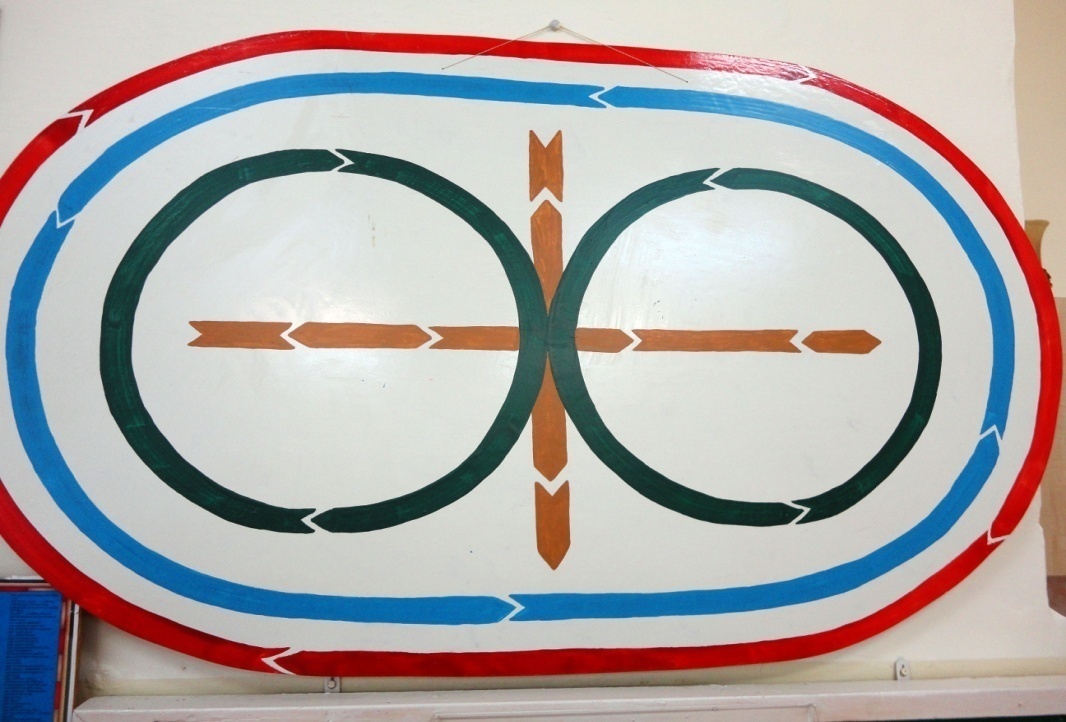 Тренажер В.Ф. Базарного.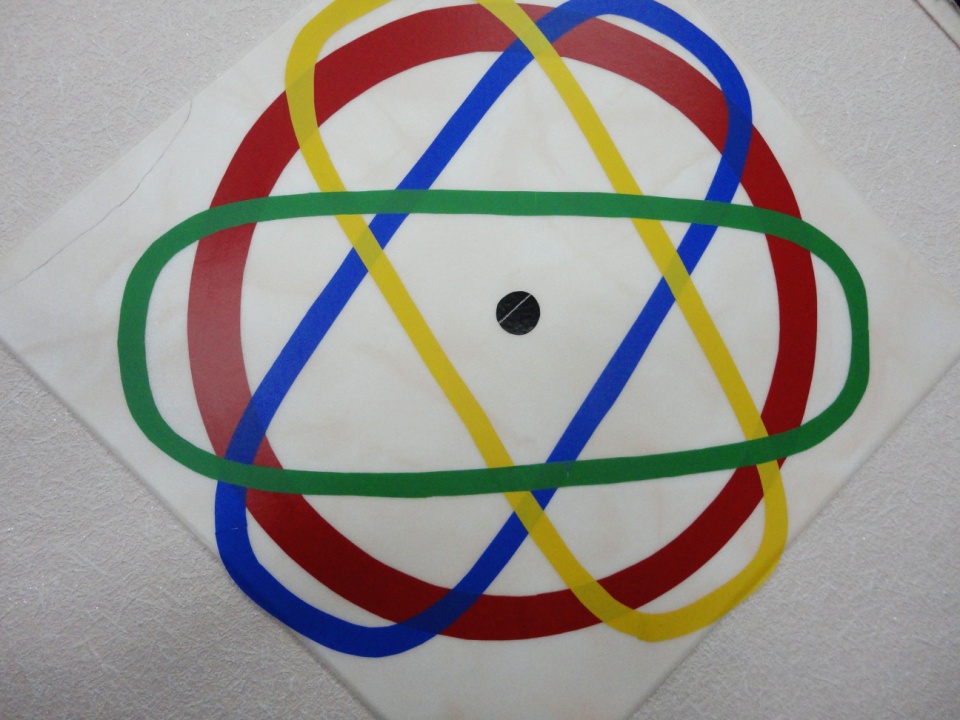 Тренажер «Пройди круглыми дорожками» или «Догони лучик глазками».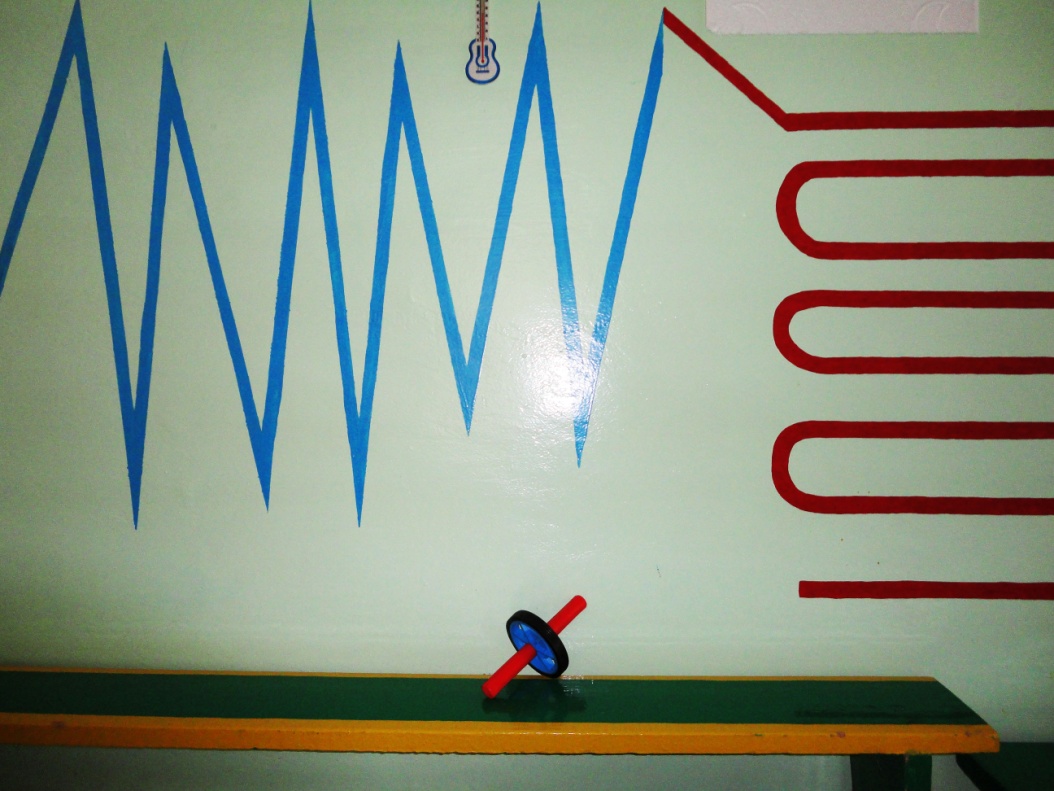 Использование гимнастического катка «Антей» на занятиях физкультуры.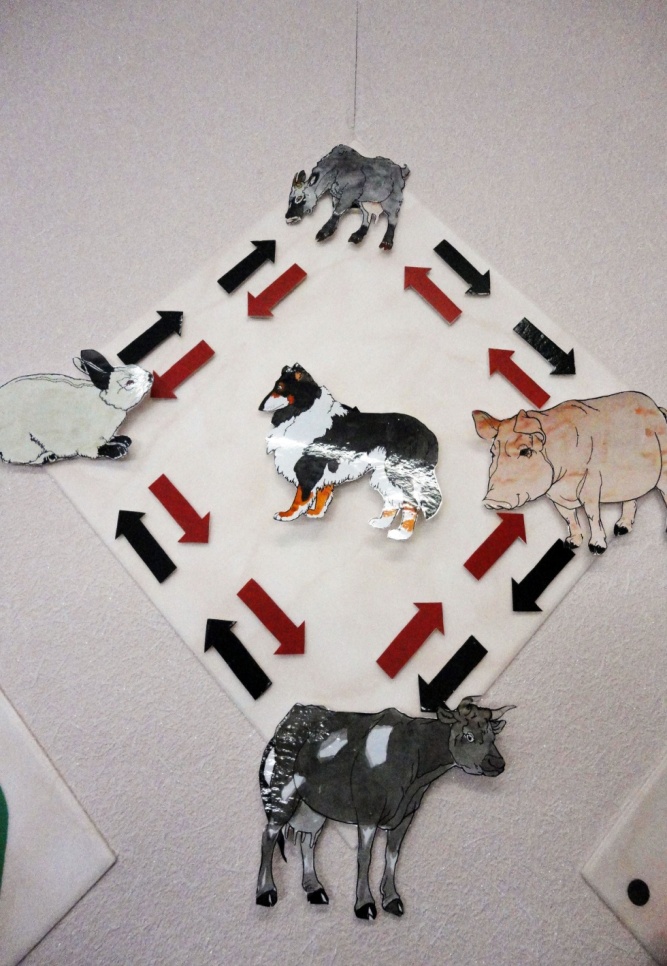 Тематические прослеживающие стрелки (элементы на липучках). 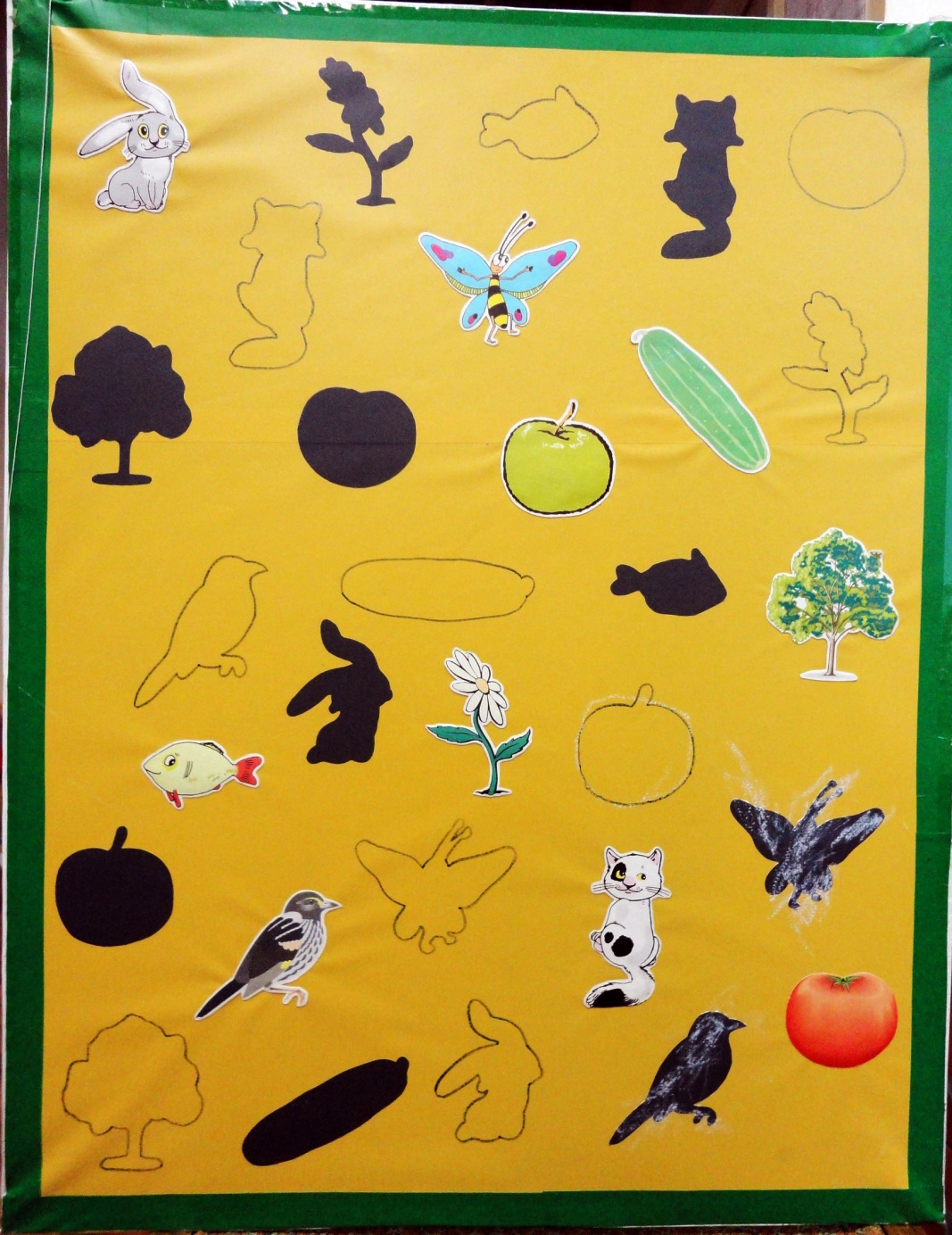 Игра «Найди контурное и теневое изображение предмета».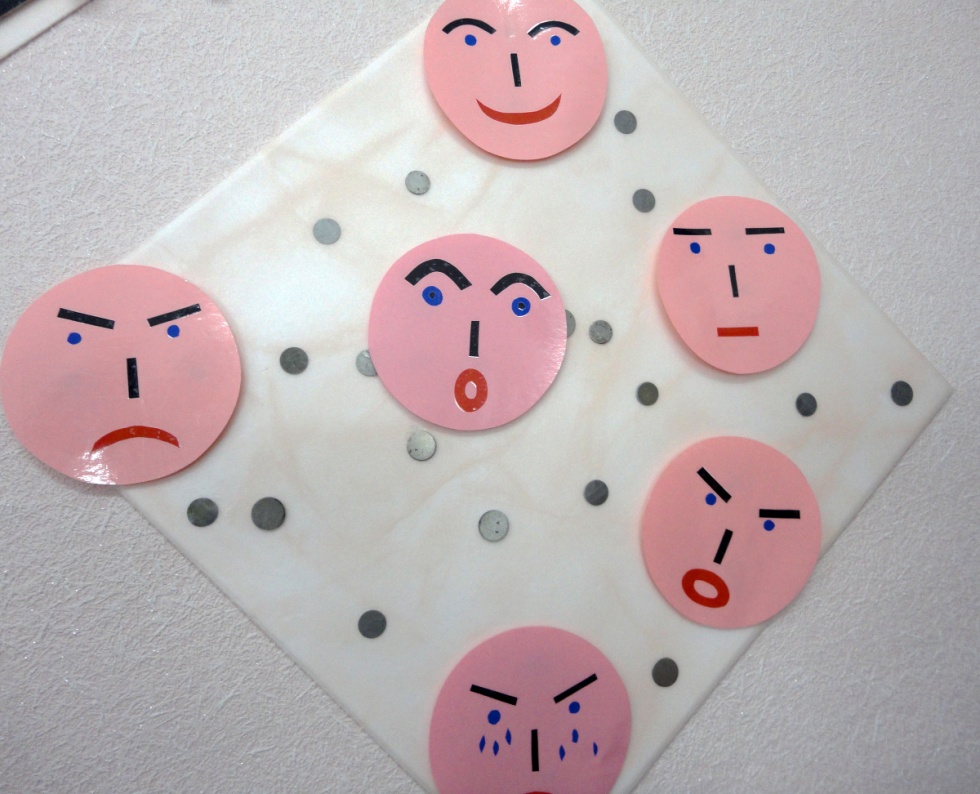 Поисковая функция на магнитах.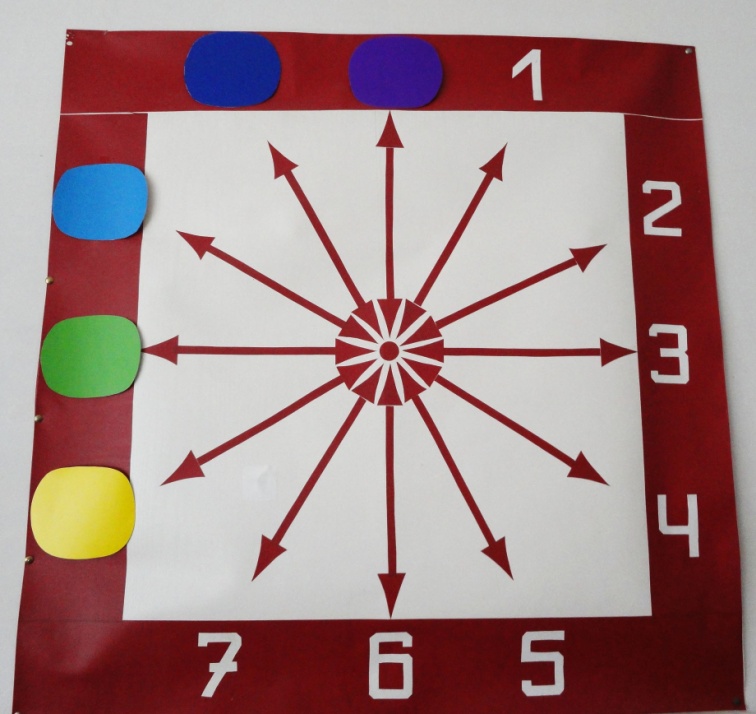 Тренажер для прослеживания с цифрами (в группах). Все тренажеры применятся с использованием лазерных указок. 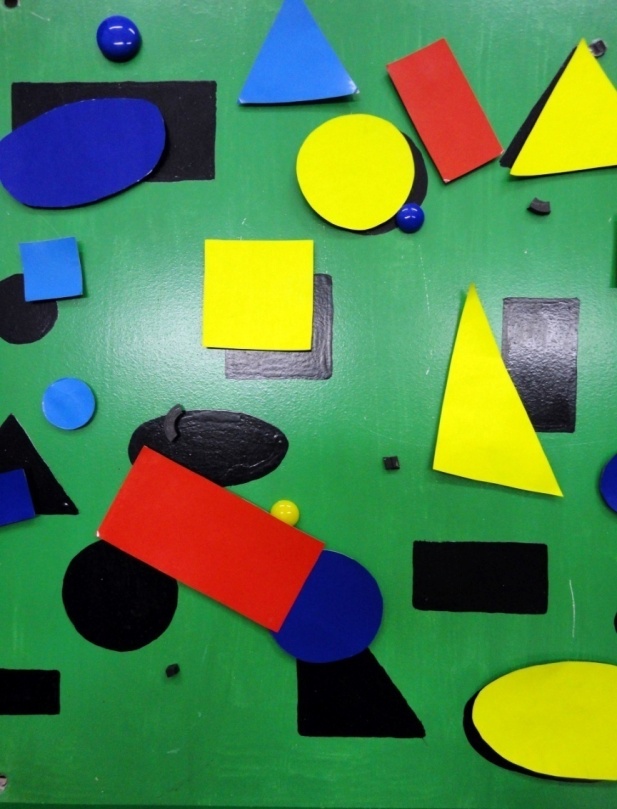 Игра «Закрой силуэтные фигуры».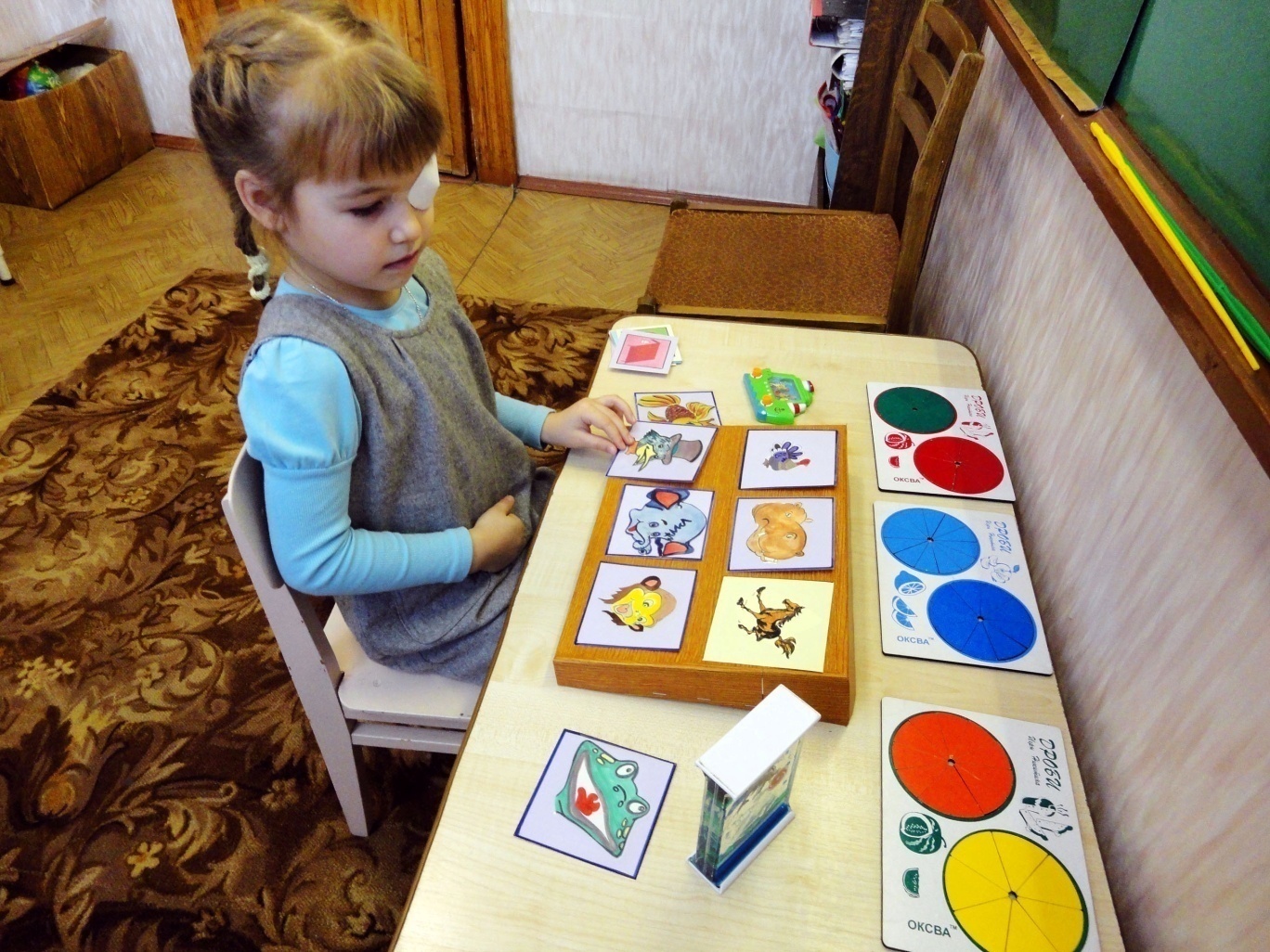 Использование специальных подставок в работе с детьми, имеющими сходящееся косоглазие.